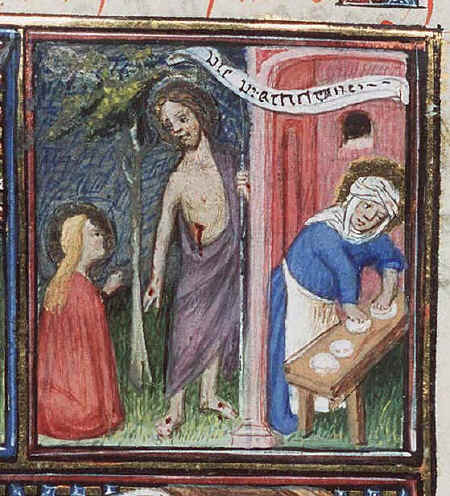 Οι αδελφές του Λαζάρου, Μάρθα και Μαρία με τον Αναστημένο Χριστό.